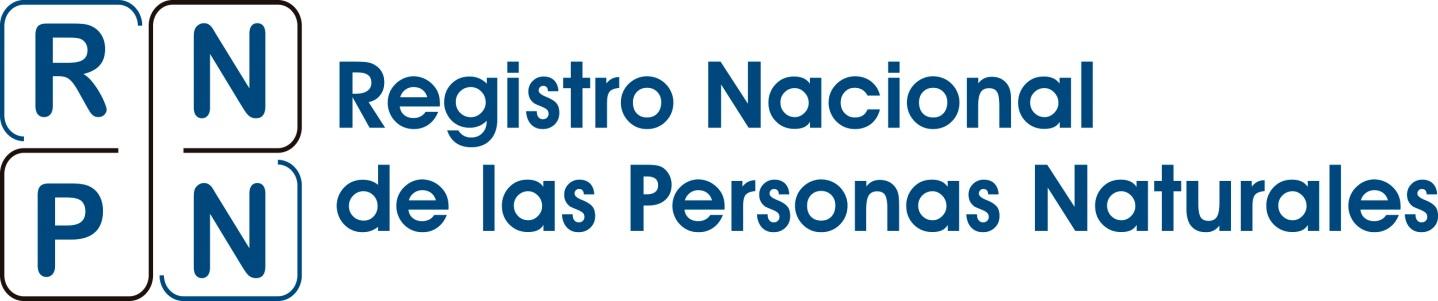 PROCEDIMIENTO INGRESAR INFORMACIÓN AL REGISTRO DEL DUI EN CENTROS DE SERVICIOS EN EL EXTERIORDIRECCIÓN DUI EXTERIORUNIDAD DUI EN EL EXTERIORDOCUMENTO ELABORADO POR: Nombre: Lic. Julio César Marroquín Hernández 				Firma:  Cargo: Jefe de la Unidad DUI en el Exterior					Fecha: 26.06.2023DOCUMENTO REVISADO POR JEFE DEL ÁREA DE APLICACIÓN:Nombre: Ing. José René Serrano Alfaro				                Firma:				Cargo: Director de DUI en el Exterior					Fecha:DOCUMENTO REVISADO POR UNIDAD DE ASEGURAMIENTO DE LA CALIDAD:Nombre: Ing. Georgina Andrea Milián Flores					Firma:				Cargo: Jefa de la Unidad de Aseguramiento de la Calidad			Fecha: 13.07.2023DOCUMENTO REVISADO POR DIRECCIÓN EJECUTIVA:Nombre: Licda. Haydee del Rosario Chávez de Lagos				Firma:Cargo: Directora Ejecutiva						                Fecha:DOCUMENTO AUTORIZADO POR PRESIDENCIA:Nombre: Lic. Fernando José Velasco Aguirre 					Firma:Cargo: Presidente Registrador Nacional					Fecha:CONTENIDO DEL DOCUMENTO:Objetivo.Alcance de aplicación.Documentos de referencia.Definiciones y Siglas.Responsabilidades.Actividades.Modificaciones del documento.Diagrama de proceso.USO EXCLUSIVO DE LA UNIDAD DE ASEGURAMIENTO DE LA CALIDAD: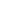 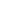 OBJETIVO.Describir las actividades a realizar para el registro de los datos y verificación de requisitos para la emisión del Documento Único de Identidad en el exterior.ALCANCE DE APLICACIÓN.Aplica al ingreso de información del Documento Único de Identidad, realizado por los Asistentes Administrativos en los Centros de Servicio en el exterior.DOCUMENTOS DE REFERENCIA.Instructivos aplicables.Ley Especial para la Emisión del Documento Único de Identidad en el Exterior.Ley Especial Reguladora de la Emisión del Documento Único de Identidad.DEFINICIONES Y SIGLASDUI: Documento Único de IdentidadRESPONSABILIDADESAsistente Administrativo (área de captura de datos).Verificar la documentación y determinar tipo de trámite.Revisar los documentos correspondientes Generar mandamiento de pago.Ingresar información al registro del DUI.Escanear documentación de respaldo.Verificar la solicitud del trámite.Definir forma de entrega.ACTIVIDADES.MODIFICACIONES DEL DOCUMENTO.USO EXCLUSIVO DE LA UNIDAD DE ASEGURAMIENTO DE LA CALIDAD:DIAGRAMA DE PROCESO.	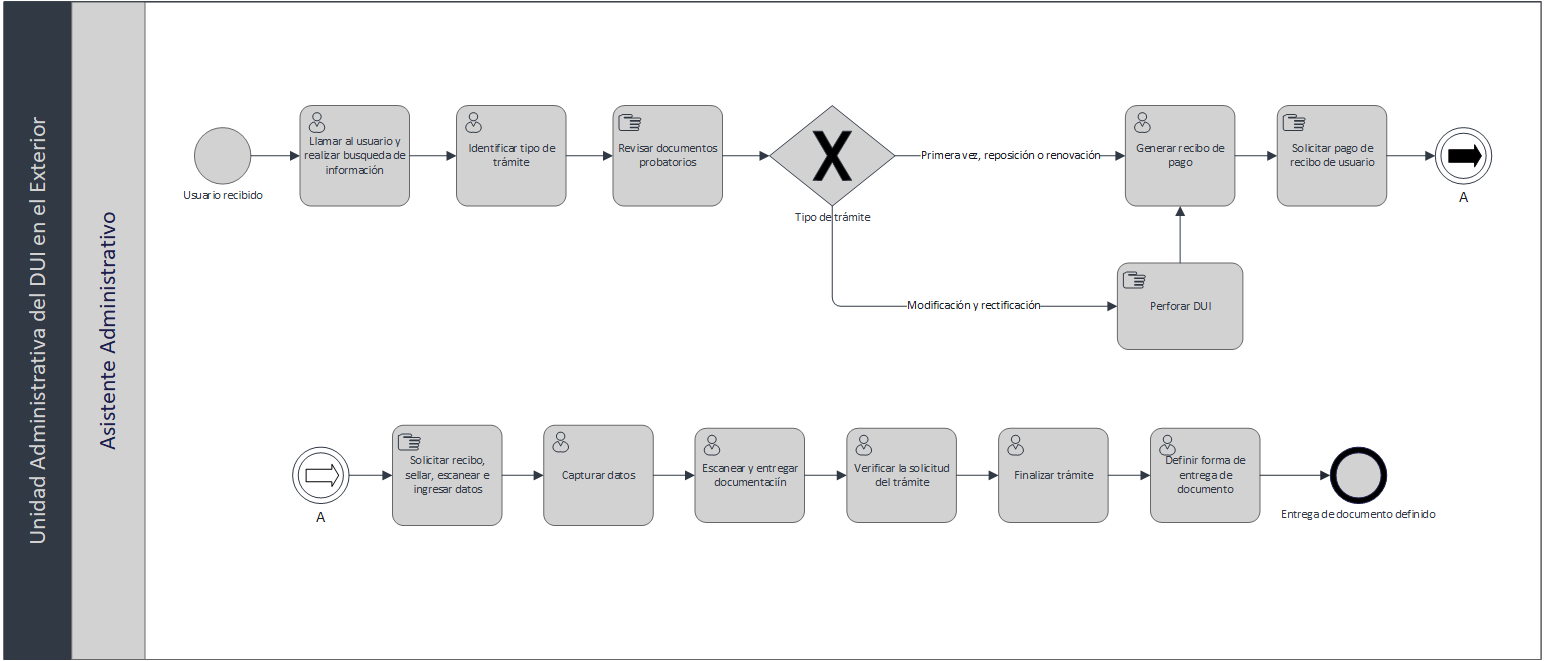 Nro.ResponsableActividadEvidencia1Asistente AdministrativoLlamar a usuario y realizar búsqueda de datos en sistema de consulta. Si tiene en proceso una entrega de DUI u otro trámite pendiente de aprobación con otro consulado, solicitar la modificación de cambio de estatus en el sistema a Unidad de DUI en el exterior.Formulario de declaración jurada de renuncia de entrega del DUI tramitado en el exterior.2Asistente AdministrativoIdentificar tipo de trámite: Primera vez, Modificación, Renovación, Reposición y Rectificación.3Asistente AdministrativoRevisar los documentos correspondientes. En los trámites de modificación o rectificación, escanear el DUI en sistema. En caso de primera vez, renovación y reposición pasar a Paso 5. En caso de encontrar incongruencias en la documentación presentada, notificar al usuario para realizar las gestiones correspondientes.4Asistente AdministrativoPerforar 2 orificios en DUI (uno en escudo y el otro en la bandera, en el caso del formato que no tiene bandera, perforar solamente el escudo) y devolver al usuario.5Asistente AdministrativoGenerar mandamiento de pago incluso en el caso que presente comprobante de pago en línea.6Asistente AdministrativoSolicitar al usuario que realice el pago en colecturía.7Asistente AdministrativoSolicitar el recibo de pago al usuario para sellar, escanear e ingresar datos.8Asistente AdministrativoCapturar datos del usuario (huellas, revisión de historial de DUI, datos demográficos, búsqueda de partida de nacimiento, fotografía y registro de firma)9Asistente AdministrativoEscanear documentación de respaldo (Recibo, actas, etc.) y devolver al ciudadano.10Asistente AdministrativoVerificar la solicitud del trámite. Si se detecta algún error en los datos ingresados, regresar al paso 8. 11Asistente AdministrativoSolicitar firma de usuario y finalizar trámite.12Asistente AdministrativoDefinir forma de entrega de Documento Único de Identidad:In situ: Centros de Servicios donde existe máquina de personalización. Diferido: Centros de Servicio donde no existe máquina de personalización. Servicios de correo: Entrega de DUI a domicilio.Versión nro.Modificaciones01En el párrafo final del Numeral 2, Apartado 6, se sustituye Acta de Solicitud de Anulación y Reposición DUI, por Formulario de Declaración Jurada de Renuncia de Entrega del DUI Tramitado en el Exterior.02Cambio de nombre “Procedimiento Ingresar y Validar Información” por “Procedimiento Ingresar información al registro del DUI en Centros de Servicio en el exterior” y actualización general del documento.